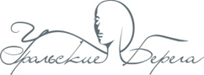 ЗАЯВКАЕвро-Азиатский Чемпионат профессионального мастерства «Уральские берега» по парикмахерскому искусству28 октября 2020 года                        г. Екатеринбург, Горького, 4а                                                               «Уральский центр развития  дизайна»СОРЕВНОВАНИЯ ПАРИКМАХЕРОВ. ЖЕНСКИЕ МАСТЕРА  	              юниор           мастер                         СОРЕВНОВАНИЯ ПАРИКМАХЕРОВ. МУЖСКИЕ МАСТЕРА                                    СОРЕВНОВАНИЯ ПАРИКМАХЕРОВ. ФАНТАЗИЙНЫЙ КОНКУРС (без разделения на категории)Конкурс «Fashion city»      	                    (без разделения на категории)Тренинг женская секция – Екатерина Коржова тел. 908-914-69-47Тренинг мужская секция – Юрий Ткач тел. 903-130-79-13, 982-735-38-28 (sсhool hair touch) ВНИМАНИЕ! * Заявки принимаются до 20 октября 2020 г.по адресу: г. Екатеринбург, ул. 8 Марта, 5, офис 39, тел.: (343) 355-01-42			или по E-mail: art@unexpo.ru, sales@unexpo.ru,  в соцсети ВКонтакте: vk.com/tehnologkrasoty, в Инстаграм: www.instagram.com/uralskieberega/В категории «юниор» участвуют учащиеся и мастера со стажем работы менее года на даты проведения конкурса. 	        * Стоимость участия:Мастер - 2500 рублей за первую номинацию, за каждую последующую 500 рублей.Юниор – 1700 рублей за первую номинацию, за каждую последующую 300 рублей.     Награждение дипломами моделей и помощников (по желанию участников) – 50 рублей. * Переходить из одной номинации в другую в день проведения конкурса запрещено.* Оплата! Должна быть произведена до 21 октября 2020г.	* Возврат! Осуществляется, если участник снимается не позднее, чем за 7 дней до начала конкурса.             * Фотографии забираются по окончанию конкурса, в тот же день. С собой иметь флэш-карту. Конкурсное задание в технической категории выполняется только на манекен-голове.	Для профессиональных образовательных учреждений, участвующих в модной категории и салонном двоеборье разрешено выполнять конкурсное задание на модели либо на манекен-голове.  * Организаторы Чемпионата имеют право использовать любые фотографии конкурсных работ.Я обязуюсь принять без каких-либо оговорок правила и условия Евро-Азиатского Чемпионата профессионального мастерства «Уральские берега» и обязуюсь твердо их знать, и выполнять.Дата “          ”                   2020 г.                                                 			Подпись ФИО участника                                                      ФИО участника                                                      тел. участника                                           E-mail участника Нужен тренинг?  ДА - ,  НЕТ - Статус участника:                                                                     Стаж работы:  Статус участника:                                                                     Стаж работы:  Название салона                      Город, область, индекс        Адрес салона      Телефон салона (          )        E-mail (салона):                     сайт салона   Нужна ли Вам фотосессия?  ДА - ,  НЕТ -   Фотосессия – 600 руб.  (более 15 фотографий)1 вид: Техническая категория «Креативная прическа»                                 2 вид: Техническая категория «Вечерняя прическа» (Hair by Night)            25 мин40 мин25 мин40 мин1 вид: Модная категория «Дневная прическа» (Day Style)                               2 вид: Модная категория «Модная вечерняя прическа» (Evening Style)      25 мин25 мин25 мин25 минМодная категория «Модная стрижка с укладкой»                                  45 мин45 минМодная категория «Прическа новобрачной  на длинных волосах»  35 мин35 мин Салонное двоеборье:1 вид: «Салонная торжественная причёска».        2 вид: «Салонное плетение»40 мин40 мин40 мин40 минМужская классическая стрижка и укладка45 мин40 минHAIR TATTOO   (фигурный выстриг волос)без разделения   40 минутбез разделения   40 минутбез разделения   40 минутбез разделения   40 минутБарберы              без разделениябез разделениябез разделениябез разделениябез разделения1 вид: Модная категория «Кроп»  2 вид: Модная категория «Помпадур»3 вид: «Дизайн бороды»45 мин45  мин25 мин45 мин45  мин25 мин1 вид: Прическа с постижерным украшением. Тема: «Мы из будущего»2 вид: Фантазийная прическа. Тема «Ракушка»Кол-во модель  5   мин1 вид: Прическа с постижерным украшением. Тема: «Мы из будущего»2 вид: Фантазийная прическа. Тема «Ракушка»40  минут40  минутФантазийный конкурс. «Прическа для Гала-вечера»Кол-во модель  5   минГородская мода. Женский образ           Кол-во модель  5   минГородская мода. Мужской образ        Кол-во модель  5   минГородская мода. Детский образКол-во модель  5   мин